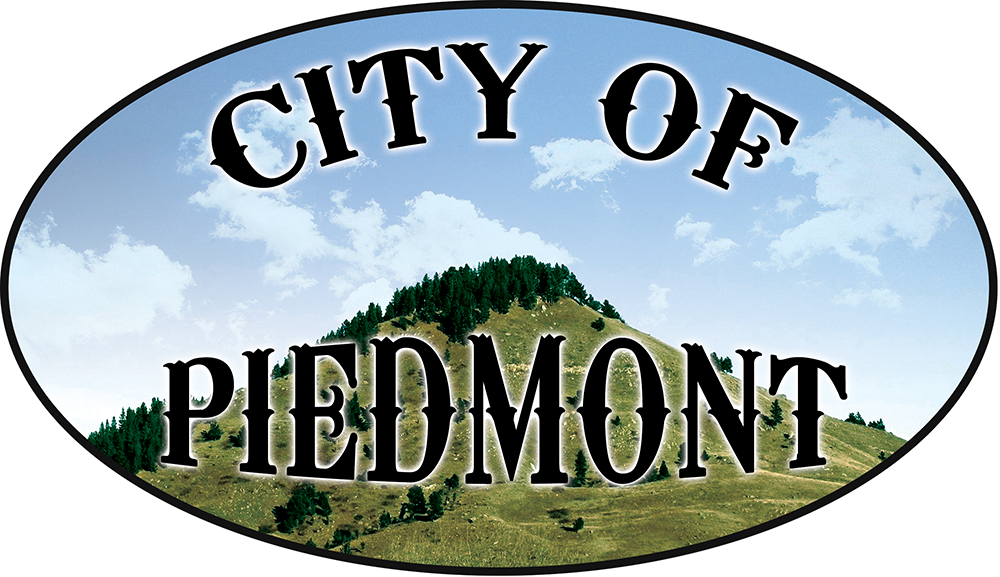  111 2nd St. PO Box 101, Piedmont, SD 57769605-75495/Piedmont1@rushmore.com/piedmontsd.com				     NOTICEPiedmont Board of Trustees will hold their Planning Meeting as regularly scheduled at 7:30 p.m. on Tuesday, September 23rd. There will be a SPECIAL MEETING beginning at 8:30 p.m.AGENDA:Call to Order/Pledge/Roll CallApprove Ordinance 2014-06 the 2015 BudgetApprove the sale of #9 Meter pitsDiscuss/Approve signing agreement with CodeWorks for Building InspectionsDiscuss/Approve signing DOT Jurisdictional Transfer & AgreementAdjourn    The City of Piedmont is an equal opportunity provider and employer.If you wish to file a Civil Rights program complaint of discrimination, complete the USDA Program Discrimination Complaint Form, found online at http:..www.ascr.usda.gov/complaint filingmcust.html, or at any USDA office, or call (866) 632-9992 to request the form. You may also write a letter containing all of the information requested in the form. Send your completed complaint form or letter to us by mail at U.S. Department of Agriculture, Director, Office of Adjudication, 1400 Independence Avenue, S.W., Washington, D.C. 20250-9410, by fax (202) 690-7442 or email at program.intake@usda.gov.